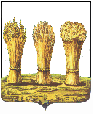 РЕШЕНИЕ 30.09.2016  		     					                                      № 549-26/6Рассмотрев отчет о результатах проверки за 2015 год по вопросу целевого и эффективного расходования средств выделенных из бюджета города Пензы, соблюдения действующего законодательства по владению, пользованию и распоряжению муниципальным имуществом, закрепленным на праве оперативного управления в Управлении транспорта и связи города Пензы, на основании Положения «О Контрольно-счетной палате города Пензы», утвержденного решением городской Думы от 20.12.2013 №1382-57/5, и ст. 22 Устава города Пензы,Пензенская городская Дума решила:1. Отчет Контрольно-счетной палаты города Пензы о результатах проверки за 2015 год по вопросу целевого и эффективного расходования средств выделенных из бюджета города Пензы, соблюдения действующего законодательства по владению, пользованию и распоряжению муниципальным имуществом, закрепленным на праве оперативного управления в Управлении транспорта и связи города Пензы, принять к сведению.2. Рекомендовать администрации города Пензы, Управлению транспорта и связи города Пензы, Специализированному муниципальному унитарному предприятию «Пензалифт» устранить нарушения, указанные в отчете Контрольно-счетной палаты города Пензы.3. Контроль за выполнением настоящего решения возложить на заместителя главы администрации города Пензы А.В. Шевченко, постоянную комиссию Пензенской городской Думы по бюджету, финансовой и налоговой политике (С.А. Куличков), Контрольно-счетную палату города Пензы (Е.Д. Кошель).Глава  города                                                     			                                    В.П. Савельев  ПЕНЗЕНСКАЯ ГОРОДСКАЯ ДУМАО результатах проверки за 2015 год по вопросу целевого и эффективного расходования средств выделенных из бюджета города Пензы, соблюдения действующего законодательства по владению, пользованию и распоряжению муниципальным имуществом, закрепленным на праве оперативного управления в Управлении транспорта и связи города Пензы